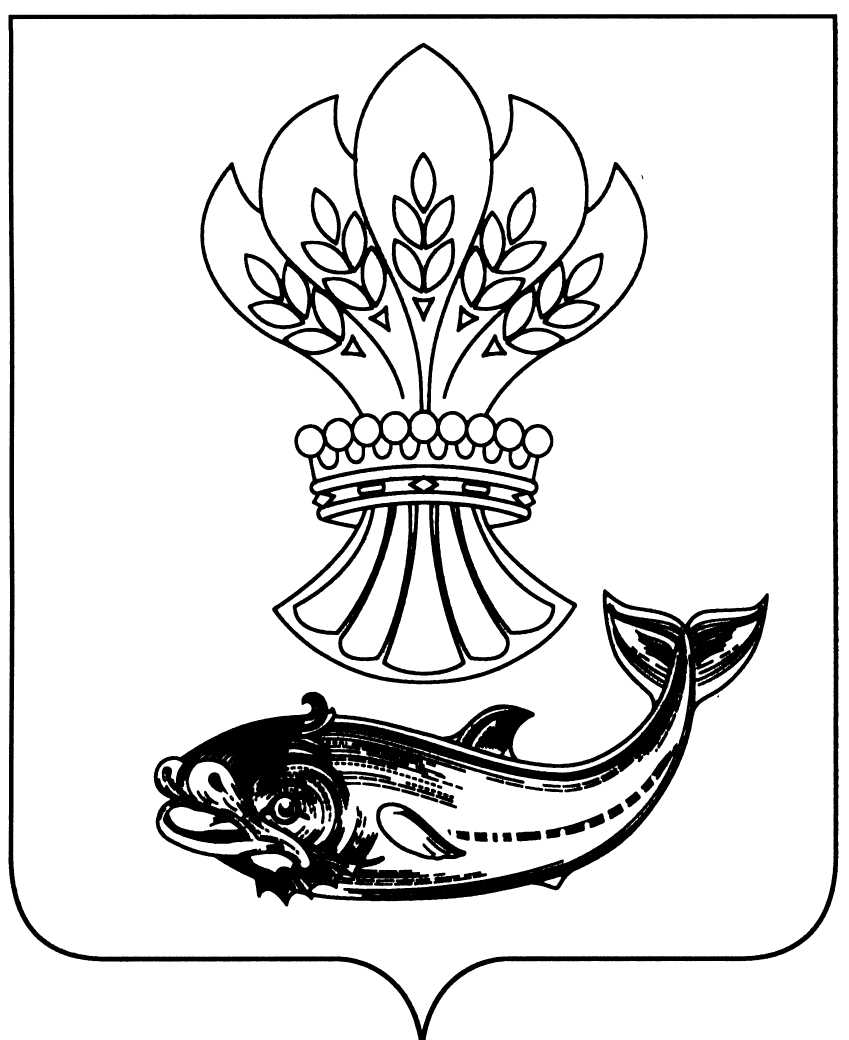 СОВЕТ НАРОДНЫХ ДЕПУТАТОВПАНИНСКОГО МУНИЦИПАЛЬНОГО РАЙОНАВОРОНЕЖСКОЙ ОБЛАСТИР Е Ш Е Н И Еот 21.06.2019 № 184р.п. ПаниноВ соответствии со статьями 17, 35 Федерального закона от 06.10.2003 №131-ФЗ «Об общих принципах организации местного самоуправления в Российской Федерации», статьями 10, 25 Устава Панинского муниципального района Воронежской области, Совет народных депутатов Панинского муниципального района Воронежской области р е ш и л:1. Утвердить прилагаемый Порядок принятия решений об установлении тарифов на услуги, предоставляемые муниципальными предприятиями и учреждениями, и работы, выполняемые муниципальными предприятиями и учреждениями Панинского муниципального района Воронежской области.2. Настоящее решение вступает в силу со дня его официального опубликования.3. Опубликовать настоящее решение в официальном периодическом печатном издании Панинского муниципального района Воронежской области «Панинский муниципальный вестник» и разместить на официальном сайте информационно-телекоммуникационной сети «Интернет».4. Контроль за исполнением настоящего решения возложить на председателя постоянной комиссии Совета народных депутатов Панинского муниципального района Воронежской области по бюджету налогам, финансам, предпринимательству, социальным вопросам Титову В.А.Глава Панинского муниципального района Н.В. ЩегловПредседательСовета народных депутатовПанинского муниципального района В.Д. ЖукавинПриложениек решению Совета народных депутатовПанинского муниципального районаот 21.06.2019 № 184Порядокпринятия решений об установлении тарифов на услуги,предоставляемые муниципальными предприятиями и учреждениями,и работы, выполняемые муниципальными предприятиями иучреждениями Панинского муниципального районаВоронежской области1. Общие положения1.1. Порядок принятия решений об установлении тарифов на услуги, предоставляемые муниципальными предприятиями и учреждениями, и работы, выполняемые муниципальными предприятиями и учреждениями Панинского муниципального района Воронежской области (далее - Порядок), определяет основные принципы, методы, порядок формирования и установления тарифов на услуги, предоставляемые муниципальными предприятиями и учреждениями, и работы, выполняемые муниципальными предприятиями и учреждениями Панинского муниципального района Воронежской области (далее - предприятия и учреждения), в соответствии с пунктом 4 части 1 статьи 17, пунктом 6 части 10 статьи 35 Федерального закона от 06.10.2003 N 131-ФЗ "Об общих принципах организации местного самоуправления в Российской Федерации" и пунктом 4 части 1 статьи 10, пунктом 6 части 1 статьи 25 Устава Панинского муниципального района Воронежской области.1.2. В настоящем Порядке используются следующие понятия:- регулируемая деятельность - деятельность хозяйствующего субъекта, в рамках которой расчеты за услуги, предоставляемые предприятиями и учреждениями, и работы, выполняемые предприятиями и учреждениями (далее - услуги (работы)), осуществляются по тарифам, устанавливаемым постановлением администрации Панинского муниципального района;- регулирование тарифов - установление в соответствии с настоящим Порядком тарифов на услуги (работы);- тариф - стоимость единицы услуги (работы);- расчетный период регулирования тарифов - период, на который устанавливаются тарифы;- срок действия тарифов - период времени между изменениями тарифов;- заключение - документ, содержащий анализ факторов, влияющих на формирование тарифов на услуги (работы);- тарифная комиссия - коллегиальный орган, осуществляющий функции рассмотрения материалов по установлению тарифов с целью выработки предложений об установлении тарифов.1.3. Состав тарифной комиссии и положение о тарифной комиссии утверждаются постановлением администрации Панинского муниципального района.2. Принципы и методы регулирования тарифов2.1. Основными принципами регулирования тарифов являются:- баланс экономических и социальных интересов потребителей, органов местного самоуправления, предприятий и учреждений Панинского муниципального района;- обеспечение доступности услуг (работ), предоставляемых (выполняемых) предприятиями и учреждениями для потребителей;- компенсация экономически обоснованных расходов предприятий и учреждений на реализацию услуг (работ) и получение прибыли для реализации производственных программ;- открытость информации о тарифах и порядке их установления;- раздельное ведение предприятиями и учреждениями учета доходов и расходов в отношении регулируемой и иной деятельности.2.2. При регулировании тарифов применяются следующие методы:- метод экономически обоснованных расходов;- метод индексации тарифов.2.3. При использовании метода экономически обоснованных расходов тарифы рассчитываются исходя из размера необходимой валовой выручки предприятия (учреждения), осуществляющей регулируемую деятельность, от предоставления (выполнения) каждого вида услуг (работ) и расчетного объема услуг (работ) за расчетный период регулирования.2.4. Метод индексации тарифов применяется на основе прогнозируемого уровня инфляции. Индексации подлежат ранее утвержденные на основе метода экономически обоснованных расходов тарифы на услуги (работы). При использовании метода индексации тарифы, установленные на основании метода экономически обоснованных расходов, изменяются с учетом индексов-дефляторов, устанавливаемых Министерством экономического развития Российской Федерации. При проведении индексации наряду с прогнозным индексом потребительских цен следует учитывать индексы изменения цен по элементам затрат.2.5. При установлении тарифов не допускается повторное включение в расчет тарифов одних и тех же расходов по видам деятельности.3. Период действия тарифов, основаниядля установления и пересмотра тарифов3.1. Срок действия тарифов устанавливается равным 1 календарному году. Если до окончания срока действия тарифов решение о новом установлении тарифов не принято, установленные тарифы продолжают действовать до принятия указанного решения.В исключительных случаях при мотивированном обращении предприятия (учреждения) рассматривается вопрос о внеочередном пересмотре тарифов. При этом срок действия ранее установленных тарифов не может быть менее 3 месяцев.3.2. Основаниями для установления тарифов являются:- появление новых предприятий и учреждений, осуществляющих регулируемую деятельность;- появление новых видов деятельности у регулируемых предприятий и учреждений.3.3. Основанием для пересмотра тарифов является объективное изменение условий деятельности регулируемых предприятий и учреждений, влияющее на стоимость услуг и работ (изменение стоимости потребляемых материальных ресурсов, условий оплаты труда и других факторов, влияющих на изменение себестоимости производства услуг (работ), а также уровень инфляции).4. Порядок формирования тарифов4.1. Определение состава расходов, включаемых в тарифы, производится в соответствии со статьей 253 Налогового кодекса Российской Федерации и нормативными правовыми актами, регулирующими отношения в сфере бухгалтерского учета.4.2. Формирование расходов по каждому из регулируемых видов деятельности (с группировкой по статьям затрат или элементам расходов) и их экономическое обоснование производится предприятиями и учреждениями самостоятельно.При невозможности расчета тарифов по общим и специальным нормативам тарифы могут определяться исходя из фактических расходов предприятий и учреждений за прошедший период (не менее квартала) с учетом прогнозируемого уровня инфляции на расчетный период регулирования и объемов реализации услуг (работ).4.3. При формировании тарифов учитываются расходы предприятий и учреждений на регулируемую деятельность.Расходы делятся на затраты, непосредственно связанные с предоставлением (выполнением) услуги (работы), и затраты, необходимые для обеспечения деятельности предприятия (учреждения) в целом.4.4. К материальным затратам относятся затраты на приобретение сырья и (или) материалов, используемых в предоставлении услуг, выполнении работ и (или) образующих их основу, либо являющихся необходимым компонентом при предоставлении (выполнении) услуг (работ).4.5. Затраты на оплату труда рассчитываются в соответствии с действующим законодательством.Нормативная численность работников определяется в соответствии с действующими на период расчета правовыми актами.4.6. Сумма амортизации основных средств и иных расходов для расчета тарифов определяется в соответствии с нормативными правовыми актами, регулирующими отношения в сфере бухгалтерского учета.4.7. При определении расходов на проведение ремонтных работ учитываются программные мероприятия проведения ремонтных работ, утвержденные в установленном порядке.4.8. Расходы, которые не могут быть непосредственно отнесены к затратам по конкретному виду деятельности, распределяются пропорционально:- доле соответствующего дохода в суммарном объеме всех доходов (выручки) от реализации платных услуг (работ);- затратам на оплату труда работников, непосредственно предоставляющих (выполняющих) услуги (работы);- стоимости основных производственных средств;- площади, используемой для предоставления (выполнения) каждого вида услуг (работ);- прямым затратам или иным способом, отражающим специфику данного предприятия или учреждения.Метод распределения указанных расходов должен быть закреплен в учетной политике предприятия (учреждения).4.9. В случае если предприятие (учреждение) в течение расчетного периода регулирования понесло экономически обоснованные расходы, не учтенные при установлении тарифов на расчетный период регулирования, в том числе расходы, связанные с объективным и незапланированным ростом цен на продукцию, потребляемую в течение расчетного периода регулирования, эти расходы учитываются при установлении тарифов на последующий расчетный период регулирования (включая расходы, связанные с обслуживанием заемных средств, привлекаемых для покрытия недостатка средств).4.10. При расчете тарифов учитывается величина прибыли, необходимая для обеспечения предприятий и учреждений средствами для финансирования экономически обоснованных расходов на:- развитие производства;- выплаты социального характера, предусмотренные коллективным договором предприятия (учреждения);- налоги, уплачиваемые за счет прибыли в соответствии с налоговым законодательством Российской Федерации.Расчет необходимой прибыли и направления ее использования должны быть согласованы со структурным подразделением администрации Панинского муниципального района, координирующим соответствующую отрасль (далее - структурное подразделение).5. Порядок установления тарифов5.1. Тарифы на услуги (работы) устанавливаются постановлением администрации Панинского муниципального района по инициативе предприятия или учреждения либо по инициативе структурного подразделения администрации Панинского муниципального района, в ведении которого находится предприятие или учреждение (далее – структурное подразделение).5.2. Новые тарифы вводятся с момента опубликования постановления администрации Панинского муниципального района, если в постановлении не указана иная дата их введения. Решения об установлении тарифов не имеют обратной силы. Не допускается введение тарифов в действие с даты, предшествующей дате принятия решения об их установлении.5.3. Предприятия и учреждения для установления (изменения) тарифов самостоятельно готовят и представляют структурному подразделению следующие материалы:- сопроводительное письмо с указанием перечня представленных документов;- пояснительную записку, обосновывающую необходимость установления (изменения) тарифов, причины изменения тарифов, а также содержащую краткий анализ работы предприятия за прошедший отчетный период и обоснование планируемого объема услуг (работ);- экономически обоснованные расчеты плановых тарифов по видам услуг (работ) с расшифровкой статей затрат;- сравнительный анализ фактических и плановых затрат (отчетные калькуляции) за предыдущий период действия тарифов;- копию положения о порядке оказания платных услуг.5.4. Структурное подразделение:- проводит проверку производственно-технологической информации, представляемой предприятием (учреждением);- дает заключение о целесообразности и необходимости установления (изменения) тарифов по результатам рассмотрения представленных предприятием (учреждением) документов.5.5. Заключение структурного подразделения должно содержать:- перечень услуг (работ), предоставляемых (выполняемых) предприятием (учреждением);- информацию об объеме услуг (работ), предоставляемых (выполняемых) предприятием (учреждением);- анализ факторов, влияющих на формирование тарифов на услуги (работы);- оценку доступности для потребителей тарифов на услуги (работы), предоставляемые (выполняемые) предприятием (учреждением) с учетом мониторинга рыночных цен (тарифов) на соответствующие услуги (работы);- вывод о возможности или невозможности установления тарифов.5.6. Срок подготовки заключения структурным подразделением - 7 рабочих дней со дня поступления материалов.В случае если для подготовки заключения необходима дополнительная информация или материалы были представлены не в полном объеме, структурное подразделение увеличивает срок рассмотрения расчетных материалов не более чем на 5 рабочих дней со дня получения дополнительных данных.5.7. Основаниями для отказа в установлении тарифов являются:- непредставление или представление не в полном объеме расчетных материалов, обосновывающих необходимость установления или изменения тарифов;- недостоверность документов, представленных для обоснования тарифов;- осуществление расчета себестоимости продукции с нарушением требований законодательства Российской Федерации;- иные основания, предусмотренные действующим законодательством Российской Федерации.5.8. Материалы, указанные в пункте 5.3 настоящего Порядка, вместе с заключением структурного подразделения передаются в тарифную комиссию.5.9. На основании заключения структурного подразделения тарифная комиссия вырабатывает предложения об установлении конкретных тарифов.5.10. На основании решения тарифной комиссии структурное подразделение готовит проект постановления администрации Панинского муниципального района об установлении конкретных тарифов.6. Ответственность6.1. Ответственность за достоверность материалов, представленных для обоснования установления (изменения) тарифов, возлагается на руководителей соответствующих предприятий и учреждений.6.2. Ответственность за соблюдение настоящего Порядка, а также применение установленных (измененных) тарифов возлагается на руководителя муниципального предприятия, учреждения. 7. Контроль за применением тарифов7.1. Контроль за установлением (изменением) тарифов на услуги, предоставляемые муниципальными предприятиями, учреждениями Панинского муниципального района осуществляется администрацией Панинского муниципального района.Об утверждении Порядка принятия решений об установлении тарифов на услуги, предоставляемые муниципальными предприятиями и учреждениями, и работы, выполняемые муниципальными предприятиями и учреждениями Панинского муниципального района Воронежской области